附件六：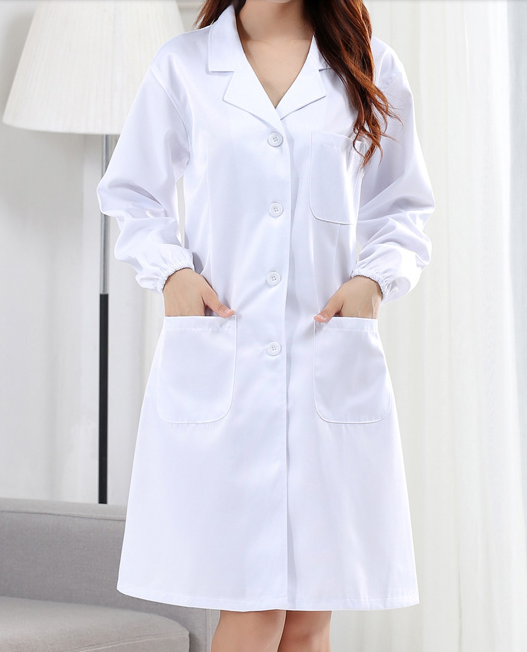 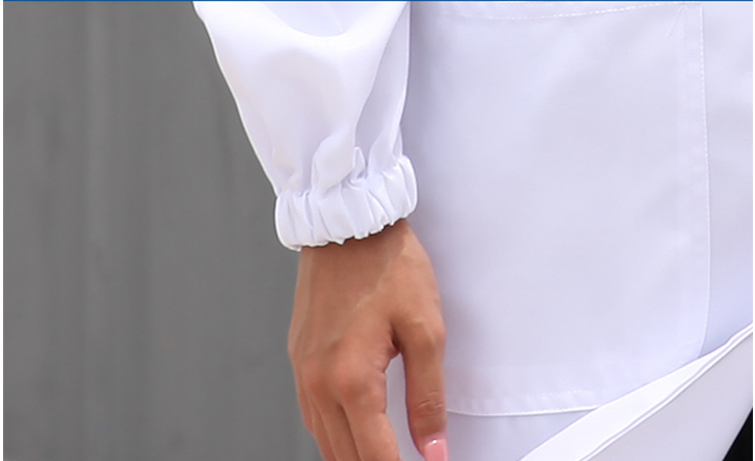 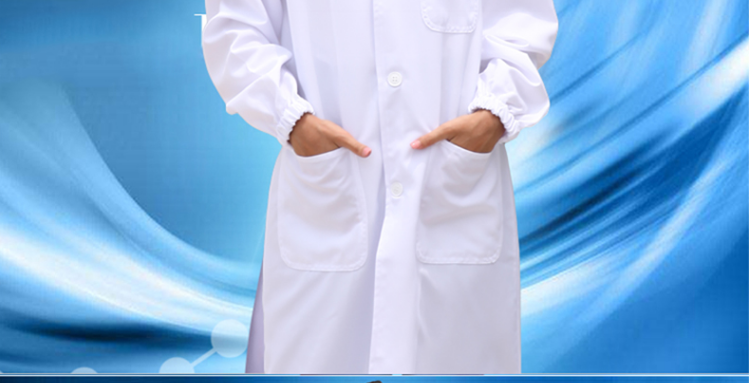 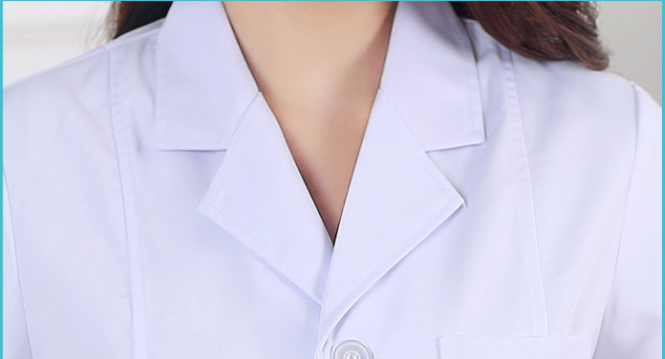 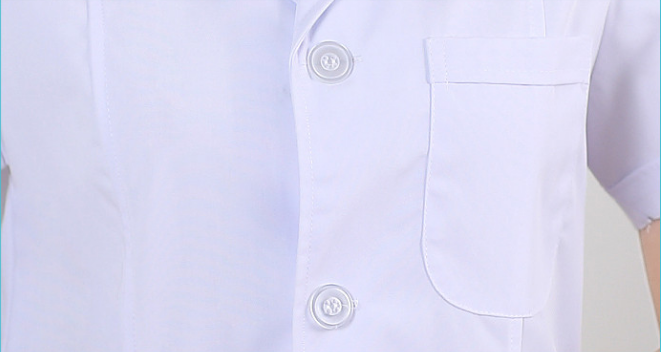 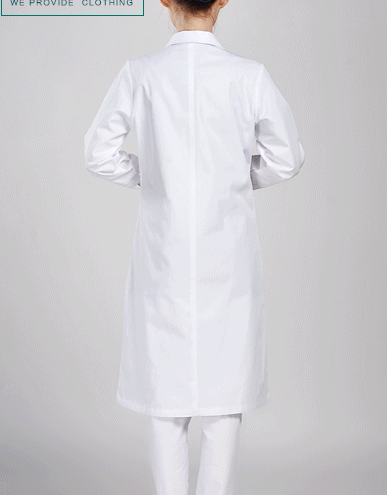 